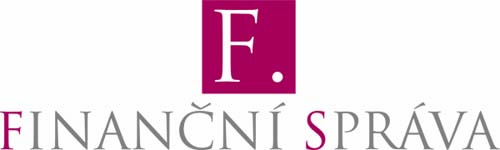 GENERÁLNÍ FINANČNÍ ŘEDITELSTVÍSamostatný odbor komunikace Lazarská 15/7, 117 22 Praha 1Tel.: 257 044 025Daň z nemovitých věcí – musím podat daňové přiznání, i když jsem nic nekoupil ani neprodal? Někteří poplatníci budou muset v souvislosti se změnou zákona č. 338/1992 Sb., o dani z nemovitých věcí, účinnou od 1.1. 2014, podat do konce ledna 2014 daňové přiznání k dani z nemovitých věcí (do konce roku 2013 k „dani z nemovitostí“), ačkoliv žádnou nemovitost nenabyli ani nepozbyli. Důvodem je skutečnost, že u nich dojde ve srovnání s předchozím zdaňovacím obdobím ke změně okolností rozhodných pro vyměření daně                 ve smyslu § 13a odst. 1 zákona o dani z nemovitých věcí, a to v důsledku změny některých ustanovení tohoto zákona. Tito poplatníci mají povinnost podat daňové přiznání na rok 2014 i tehdy, dojde-li u nich ke snížení daňové povinnosti.Koho se tedy povinnost podat daňové přiznání v důsledku změny zákona o dani z nemovitých věcí vlastně týká? Za prvé majitelů vleček a majitelů staveb, které nejsou zdanitelnou stavbou podle zákona o dani z nemovitých věcí, tj. budovou nebo inženýrskou stavbou uvedenou v příloze zákona o dani z nemovitých věcí. Jedná se například o tzv. plošné stavby, které se nacházejí na jiných druzích pozemků, než je zastavěná plocha a nádvoří nebo ostatní plocha. Za druhé se povinnost podat daňové přiznání dotýká majitelů staveb pro podnikání, kdy se za nadzemní podlaží pro výpočet sazby daně již nepovažuje takové nadzemní podlaží, jehož zastavěná plocha je menší než 1/3 zastavěné plochy stavby. Za třetí se povinnost podat daňové přiznání vztahuje na majitele pozemků, určených k zastavění zdanitelnými stavbami osvobozenými od daně ze staveb a jednotek podle § 9 odst. 1 písm. i) a j) zákona. Jedná se                          o pozemky určené k zastavění například stavbami vodáren, úpraven vody, kanalizačních zařízení, rozvodných zařízení nebo staveb pro veřejnou dopravu.   Za čtvrté mají povinnost podat přiznání  i vlastníci pozemků pod bytovými domy rozdělenými na jednotky, kteří nejsou vlastníky žádné z jednotek v domě. Výjimkou je případ, kdy je takový pozemek ve vlastnictví státu nebo ve vlastnictví té obce, na jejímž území se nachází, neboť pak je od daně osvobozen a nemá povinnost daňové přiznání podat. A za páté jsou nově povinny podat daňové přiznání podílové fondy a fondy obhospodařované penzijními společnostmi, a to za nemovité věci, tvořící jmění těchto fondů. Koho se povinnost podat daňové přiznání naopak vůbec netýká, i když jeho daňovou povinnost ovlivňuje změna zákona o dani z nemovitých věcí?Povinnost podat daňové přiznání nemá poplatník, který kromě bytu/nebytového prostoru a podílu na společných částech domu vlastní i podíl na společném pozemku přesahujícím zastavěnou plochu domu nebo na pozemku, který je užíván spolu s jednotkou a je ve spoluvlastnictví všech vlastníků jednotek v domě. Tomuto poplatníkovi se sice v některých případech daň mírně zvýší, ale přiznání podávat nemusí. Správce daně mu daň vyměří z moci úřední.  V Praze dne  8. ledna 2014Ing. Petra Petlachová						Ředitelka Samostatného odboru komunikace, tisková mluvčí		Generální finanční ředitelství					GSM: 602 674 903	